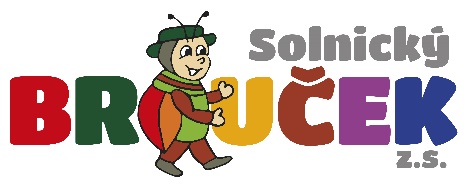                  2.4.         Rozvoj tvořivosti                             3.4.         Setkávání rodičů a dětí                                Odpoledne loutková pohádka v herně                  4.4.         Setkávání rodičů a dětí                                5.4.         Setkávání rodičů a dětí                  8.4.         Dětský klub angličtiny        	                 9.4.         Rozvoj tvořivosti               10.4.         Setkávání rodičů a dětí                                Beseda – Hranice ve výchově dětí 16:00                   11.4.          Setkávání rodičů a dětí               12.4.         Setkávání rodičů a dětí                15.4.         Dětský klub angličtiny                    16.4.         Rozvoj tvořivosti                 17.4.          Kosmetika s Jarmilou                                 Smyslíček – smyslové hraní pro předem přihlášené                                 Beseda – Příprava na vstup do MŠ                                 Odpolední setkávání svépomocných skupin                    18.4.         Setkávání rodičů a dětí                      19.4.         Setkávání rodičů a dětí                      22.4.         Dětský klub angličtiny    	                23.4.         Rozvoj tvořivosti                24.4.         Výlet s Čarodějnicí od 15:00 hodin                25.4.         Setkávání rodičů a dětí                26.4.         Setkávání rodičů a dětí                29.4.         Dětský klub angličtiny                    30.4.         Rozvoj tvořivosti 